Domáca úloha zo Slovenského jazyka a literatúryod 11.1.2021 do 15.1.2021           Ročník:  tretí           Meno a priezvisko žiaka:           Vypracovala:   Mgr. Iveta Rudyová Prečítaj slabiky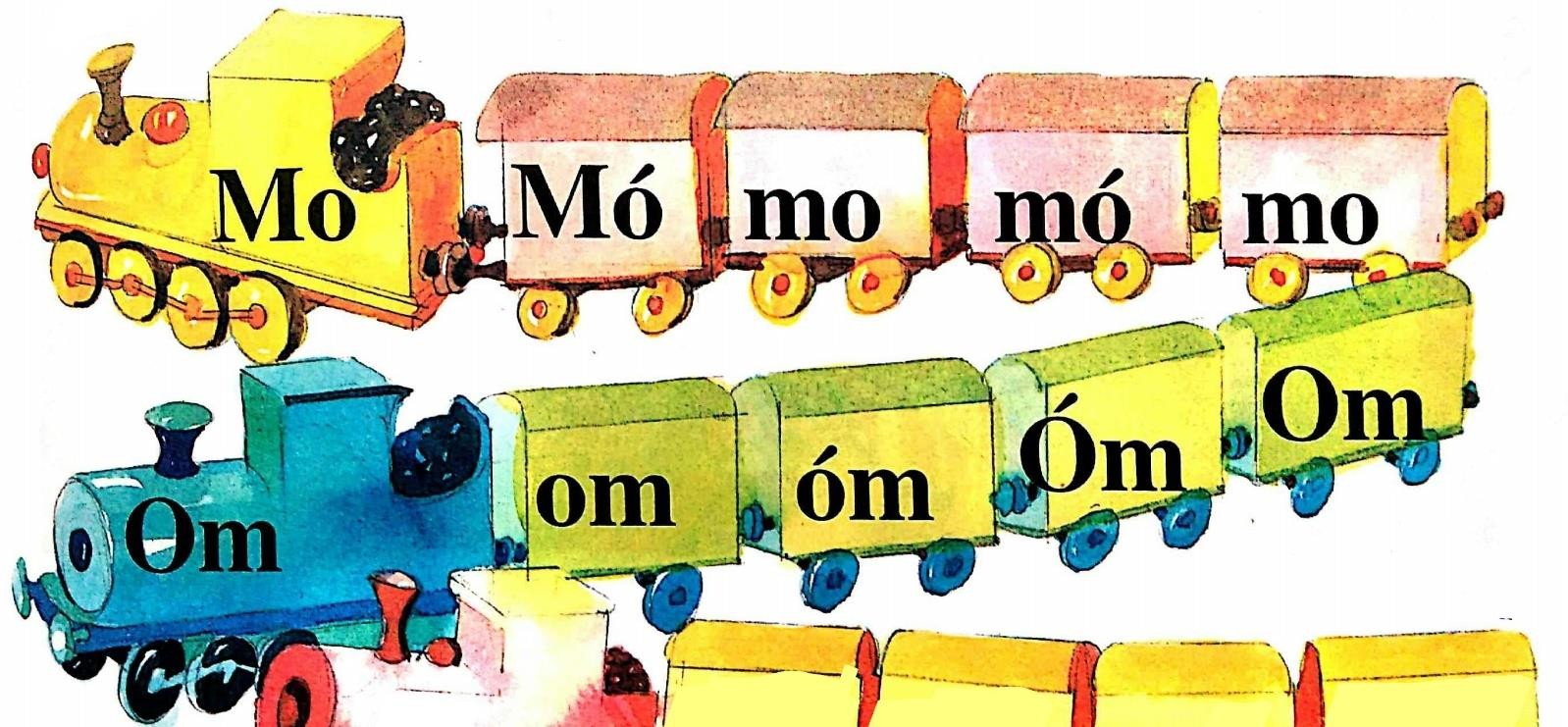 Prepíš  slabiky:Ma____________________   ma___________________Me____________________   me___________________Mi_____________________  mi____________________Mo____________________   mo___________________Mu____________________   mu___________________Má___________________     Má__________________Mé___________________    Mé___________________Mí____________________   Mí___________________Prepíš  slabiky:Om_______________________  om__________________Óm______________________  óm___________________Mo_______________________  mo__________________Mó_______________________  mó__________________O________________________   M___________________o_______________________    m____________________Prečítaj slabiky. Na nasledujúcich stranách rozstrihaj písmená na kartičky a spájaj slabiky.MA, ME, MO, MU,MI ma,me,mo,mu,mi LA,LE,LO,LU,LI,  la, le, lo, lu, liM  M M  M   M   A   E I   O   Um   m  m m   m   a e  i    ouL  L  L L   L   A    E  I  O  U l    l    l   l    l    ae   i    o u